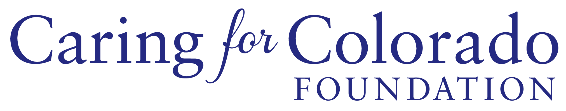 Grant Application Part 1: Proposal Overview TemplatePlease answer each question individually. This Proposal Overview must be completed using 12-point font and cannot exceed three (3) pages in total. After writing and editing your responses in the Proposal Overview Word template, you must copy and paste each response into the corresponding section in the Part 1 form online. Describe the work you are proposing to do. If applying for general operating support, describe the work of the organization. Describe how you are going to do this work (e.g. steps, strategies, milestones).Describe who the organization/program aims to reach, including relevant demographic information such as race, ethnicity, gender, sexual orientation, and/or socioeconomic characteristics. Describe what you hope to achieve (e.g. increase in reach, changes that occurred, capacity built).Describe how the organization partners with participants/clients to inform your work. Describe how the work/organization is aligned with Caring for Colorado Guiding Principles. Describe how the work/organization is aligned with one or more Caring for Colorado Focus Areas. 